ZADATCI : OTVORI UDŽBENIK MOJ MALI MATEMATIČKI SVIJET  NA STRANICU 115.  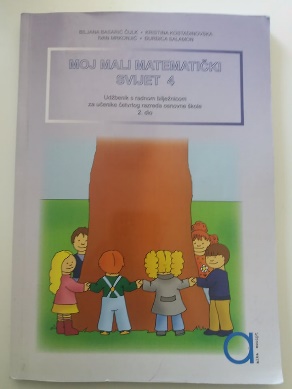 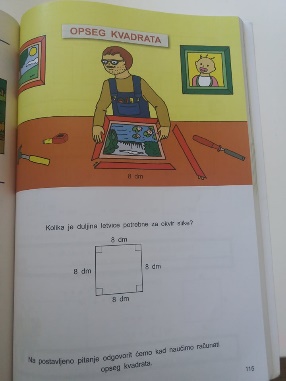 PREPIŠI PLAN PLOČE U BILJEŽNICU. RIJEŠI  UDŽBENIK  115 DO 120.  STR. PLAN PLOČEOPSEG KVADRATAZBROJ DULJINA SVIH STRANICA KVADRATA ZOVEMO OPSEGOM KVADRATA. 			O = a + a + a +aO = 4 *aOPSEG KVADRATA 4 * a